PENGARUH PERSONAL BRANDING DAN JARINGAN SOSIAL TERHADAP DAYA TARIK KLIEN MAKE UP ARTIST RIAS ATHIFSKRIPSI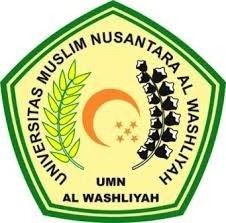 OLEH :WILNA JULIA183114197FAKULTAS EKONOMI PROGRAM STUDI MANAJEMENUNIVERSITAS MUSLIM NUSANTARA AL WASHLIYAH MEDAN2022PENGARUH PERSONAL BRANDING DAN JARINGAN SOSIAL TERHADAP DAYA TARIK KLIEN MAKE UP ARTIST RIAS ATHIFSKRIPSIDiajukan Guna Memenuhi Salah Satu Syarat Untuk Memperoleh GelarSarjana Manajemen (S.M) pada Program Studi Manajemen Fakultas EkonomiUniversitas Muslim Nusantara Al WashliyahOLEH :WILNA JULIA183114197FAKULTAS EKONOMI PROGRAM STUDI MANAJEMENUNIVERSITAS MUSLIM NUSANTARA AL WASHLIYAH MEDAN2022